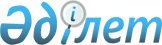 О внесении изменений в постановление акимата города Усть-Каменогорска от 15 сентября 2016 года № 2188 "Об определении перечня должностей специалистов в области социального обеспечения, образования и культуры, являющихся гражданскими служащими и работающих в сельской местности"Постановление акимата города Усть-Каменогорска Восточно-Казахстанской области от 2 сентября 2022 года № 3010. Зарегистрировано в Министерстве юстиции Республики Казахстан 21 сентября 2022 года № 29723
      Акимат города Усть-Каменогорска ПОСТАНОВЛЯЕТ:
      1. Внести в постановление акимата города Усть-Каменогорска от 15 сентября 2016 года № 2188 "Об определении перечня должностей специалистов в области социального обеспечения, образования и культуры, являющихся гражданскими служащими и работающих в сельской местности" (зарегистрировано в Реестре государственной регистрации нормативных правовых актов за № 4691) следующие изменения:
      заголовок указанного постановления изложить в следующей редакции:
      "Об определении перечня должностей специалистов в области социального обеспечения, культуры, являющихся гражданскими служащими и работающих в сельской местности";
      пункт 1 указанного постановления изложить в следующей редакции:
      "1. Определить перечень должностей специалистов в области социального обеспечения, культуры, являющихся гражданскими служащими и работающих в сельской местности согласно приложению к настоящему постановлению";
      приложение к указанному постановлению изложить в новой редакции согласно приложению к настоящему постановлению.
      2. Настоящее постановление вводится в действие по истечении десяти календарных дней после дня его первого официального опубликования. Перечень должностей специалистов в области социального обеспечения, культуры, являющихся гражданскими служащими и работающих в сельской местности
      1. Должности специалистов в области социального обеспечения:
      1) руководитель и заместитель руководителя коммунального государственного учреждения, главный бухгалтер;
      2) врачи всех специальностей, фельдшер, медицинская (-ий) сестра (брат), диетическая сестра, специалист по социальной работе, инструктор по трудотерапии, психолог;
      3) бухгалтер, экономист, юрист, инспектор по кадрам, руководитель структурного подразделения, занятого административно-хозяйственным обслуживанием: склада, хозяйства;
      4) диспетчер, дежурный администратор, секретарь-машинист, механик по обслуживанию дизельной.
      2. Должности специалистов в области культуры:
      1) заведующий библиотекой;
      2) аккомпаниатор, библиотекарь, звукооператор, культорганизатор, музыкальный руководитель, хореограф, хормейстер, режиссер.
					© 2012. РГП на ПХВ «Институт законодательства и правовой информации Республики Казахстан» Министерства юстиции Республики Казахстан
				
      Аким города Усть-Каменогорска

Ж. Омар

      "СОГЛАСОВАНО" Усть-Каменогорский городской маслихат
Приложение 
к постановлению акимата 
города Усть-Каменогорска 
от 2 сентября 2022 года № 3010Приложение 
к постановлению акимата 
города Усть- Каменогорска 
от "15" сентября 2016 года № 2188